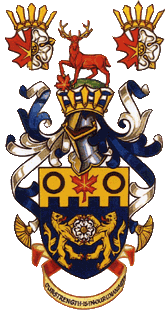 2021 Committee Meeting Schedule forPlanning and Development ServicesHeritage Advisory Committee Meeting ScheduleHeritage Advisory Committee Meeting Schedule4:00 p.m. – 6:00 p.m. Location TBD4:00 p.m. – 6:00 p.m. Location TBD01-202102-202103-202104-202105-2021Wednesday, January 13Wednesday, February 3Wednesday, February 24  *(back-up only)Wednesday, March 17Wednesday, April 7Wednesday, April 28  *(back-up only)Wednesday, May 19Wednesday, June 9Wednesday, July 7Wednesday, August  11Wednesday, September 1Wednesday, October 6Wednesday, November 3Wednesday, November 24  *(back-up only)Wednesday, December 15 *(if required)06-2021Wednesday, January 13Wednesday, February 3Wednesday, February 24  *(back-up only)Wednesday, March 17Wednesday, April 7Wednesday, April 28  *(back-up only)Wednesday, May 19Wednesday, June 9Wednesday, July 7Wednesday, August  11Wednesday, September 1Wednesday, October 6Wednesday, November 3Wednesday, November 24  *(back-up only)Wednesday, December 15 *(if required)07-2021Wednesday, January 13Wednesday, February 3Wednesday, February 24  *(back-up only)Wednesday, March 17Wednesday, April 7Wednesday, April 28  *(back-up only)Wednesday, May 19Wednesday, June 9Wednesday, July 7Wednesday, August  11Wednesday, September 1Wednesday, October 6Wednesday, November 3Wednesday, November 24  *(back-up only)Wednesday, December 15 *(if required)08-2021Wednesday, January 13Wednesday, February 3Wednesday, February 24  *(back-up only)Wednesday, March 17Wednesday, April 7Wednesday, April 28  *(back-up only)Wednesday, May 19Wednesday, June 9Wednesday, July 7Wednesday, August  11Wednesday, September 1Wednesday, October 6Wednesday, November 3Wednesday, November 24  *(back-up only)Wednesday, December 15 *(if required)09-2021Wednesday, January 13Wednesday, February 3Wednesday, February 24  *(back-up only)Wednesday, March 17Wednesday, April 7Wednesday, April 28  *(back-up only)Wednesday, May 19Wednesday, June 9Wednesday, July 7Wednesday, August  11Wednesday, September 1Wednesday, October 6Wednesday, November 3Wednesday, November 24  *(back-up only)Wednesday, December 15 *(if required)10-2021Wednesday, January 13Wednesday, February 3Wednesday, February 24  *(back-up only)Wednesday, March 17Wednesday, April 7Wednesday, April 28  *(back-up only)Wednesday, May 19Wednesday, June 9Wednesday, July 7Wednesday, August  11Wednesday, September 1Wednesday, October 6Wednesday, November 3Wednesday, November 24  *(back-up only)Wednesday, December 15 *(if required)11-2021Wednesday, January 13Wednesday, February 3Wednesday, February 24  *(back-up only)Wednesday, March 17Wednesday, April 7Wednesday, April 28  *(back-up only)Wednesday, May 19Wednesday, June 9Wednesday, July 7Wednesday, August  11Wednesday, September 1Wednesday, October 6Wednesday, November 3Wednesday, November 24  *(back-up only)Wednesday, December 15 *(if required)12-202113-202114-202115-2021Wednesday, January 13Wednesday, February 3Wednesday, February 24  *(back-up only)Wednesday, March 17Wednesday, April 7Wednesday, April 28  *(back-up only)Wednesday, May 19Wednesday, June 9Wednesday, July 7Wednesday, August  11Wednesday, September 1Wednesday, October 6Wednesday, November 3Wednesday, November 24  *(back-up only)Wednesday, December 15 *(if required)